婴幼儿看护者反思工具Ashley Nemec 和 Erin E. Barton这是供婴幼儿看护者在思考如何促进孩子的社交和情感发展时使用的工具。它提供看护者采用的实践方面的信息，以支持婴幼儿健康的社交和情感发展。它有以下几种用法：▶ 早期干预者、从业者和看护者联合规划决定，以确定潜在社交和情感目标。▶ 培养意识，并告知看护者他们可以采用或已经采用的实践，以支持孩子的社交和情感发展。积极回应的交流注释： 	看护者的热情与积极回应注释： 	为与他人进行积极的社交互动提供支持注释： 	鼓励孩子在活动、日常作息和过渡期间积极参与注释： 	促进情绪素养的注释： 	传达符合发展情况的预期注释： 	应对孩子的悲伤和挑战性行为注释： 	信息来源Division for Early Childhood. (2014). DEC recommended practices in early intervention/early childhood special education 2014. http://www.dec-sped.org/recommendedpracticesDunlap, G., Strain, P. S., Lee, J. K., Joseph, J. D., Vatland, C., & Fox, L. (2017). Prevent-teach-reinforce for families: A model of individualized positive behavior support for home and community. Baltimore, MD: Paul H. Brookes Publishing.Squires, J., Ph.D., Bricker, D., Ph.D., Waddell, M., M.S., Funk, K., M.A., LCSW, Clifford, J., Ph.D., & Hoselton, R. (2014). Social-emotional assessment/evaluation measure (SEAM). Paul H. Brookes Publishing.Squires, J., Ph.D., & Bricker, D., Ph.D. (2007). An activity-based approach to developing young children’s social emotional competence. Paul H. Brookes Publishing.Yates, T., & McCollum, J. (n.d.). Center on the Social and Emotional Foundations for Early Learning: Parents Interacting with Infants. http://csefel.vanderbilt.edu/resources/training_piwi.html国家金字塔模型创新中心 | ChallengingBehavior.org建议复制本文件。不需要复制权限。如有修改或以其他格式使用，请注明出处。这是国家金字塔模型创新中心 (National Center for Pyramid Model Innovations) 的产品，由美国教育部特殊教育计划办公室 (U.S. Department of Education, Office of Special Education Programs) 资助的 #H326B170003 合作协议实施。但是，这些内容不一定代表教育部的政策，您不应假设获得联邦政府的支持。	发布日期：2020 年 10 月 6 日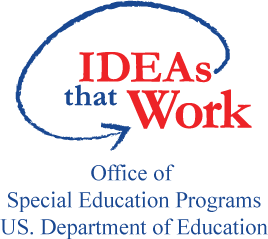 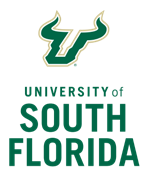 积极回应的交流我做这件事我不做这件事这是我想要详细了解的事情这是我想要学习做的事情我经常与我的孩子交流。在加入游戏前，我会等待并照看我的孩子。我遵循孩子的想法，配合他们感兴趣或关注的重点，从而参与孩子的游戏。我对孩子的兴趣、活动或行为进行评论。我模仿孩子的声音、言语和动作。当我的孩子开始交流或互动时，我会增加更多的言语或行动。当我孩子开始交流或互动时，我会以某种方式耐心地回应。我倾听并回应孩子的语言和非语言交流。我在有来有往的互动中会有所停顿，让我的孩子有讲话的机会。我对我的孩子使用积极的评价，描述他们在沟通中做得好的地方（例如“你询问了更多信息。又是一个笑点。”）。我使用各种策略（例如手势、视觉资料、使用我家人的首选语言）来帮助我的孩子进行交流。积极回应的互动我做这件事我不做这件事这是我想要详细了解的事情这是我想要学习做的事情我对我的孩子使用平静、积极和支持性的语气（包括当孩子陷入悲伤时）。在互动过程中，我会蹲下来与孩子保持平视。我会微笑、用眼神交流或者温柔的肢体接触来与孩子进行交流。我对我的孩子表现出亲昵行为（例如拥抱、让孩子坐在我的腿上、握手）来与孩子进行交流。我喜欢与我的孩子一同玩耍或参与活动。当我的孩子正在悲伤或生气时，我会迅速应对。为与他人进行积极的社交互动提供支持我做这件事我不做这件事这是我想要详细了解的事情这是我想要学习做的事情当我的孩子与同龄人、兄弟姐妹或新的成年人互动时，我一直在其附近。我鼓励孩子在与他人互动时主动并做出回应。我为我的孩子示范社交技能（例如问候、使用语言或手势、话轮转换、温柔接触）。我帮助我的孩子与他人展开合作（例如帮助同龄人清理玩具）。我表达意见，帮助我的孩子理解他人意图（例如“Neely 要过来打个招呼”）。当我的孩子与同龄人或兄弟姐妹互动不佳时（例如其他孩子拿了玩具或打了我的孩子），我会安慰我的孩子。我对我的孩子使用积极的评价，描述他们在与他人进行积极互动后做得好的地方（例如“你跟 Marilyn 问好，现在她想和你分享她的玩具。”）。鼓励孩子在活动、日常作息和过渡期间积极参与我做这件事我不做这件事这是我想要详细了解的事情这是我想要学习做的事情总体而言，在一天中，我为我的孩子安排了可预测的部分。我用多种方法来帮助我的孩子对活动产生兴趣并参与活动。我使用适合我的孩子发展和理解的材料和活动。我用各种方法来帮助我的孩子与自己和他人进行多次有来有往的交流。（例如躲猫猫、唱歌、手指游戏、面部表情、模仿）。当我的孩子接触材料，或参加不同的活动和日常作息时，我会给予积极的关注（例如面部表情、积极评价、击掌）。我全天都会给我的孩子做选择的机会。我对孩子在计划的日常作息和活动期间可能产生的个人需求（例如换尿布、孩子失去兴趣、需要午睡）做出积极回应。当我的孩子表明他们对一项活动失去兴趣时，我会在和他们一起参加新活动之前，用手语表达或说“全部完成”来支持他们。在过渡期间，如有需要，我会通过额外的支持来帮助我的孩子（例如，我要去接你、使用计时器、使用物体图片卡）。在日常作息和活动期间，我要在为孩子提供支持和提供让其自己参与的机会之间实现平衡。我用文字来叙述或用图片卡来表明在日常作息或活动之前或期间发生的事情。情感教学我做这件事我不做这件事这是我想要详细了解的事情这是我想要学习做的事情我全天都使用语言来表达我的感受。我标记孩子的感受（例如高兴、兴奋、失望、害怕）。我试着对孩子的感受表示同情和理解。在互动过程中，我努力让自己的活力与情感与孩子相匹配（例如当我的孩子对我微笑时，我也对他微笑；如果孩子平静，我也平静）。我在孩子面前标记自己的情绪。我向幼儿展示如何通过呼吸平静下来。当我有需求时，我有让自己平静下来的策略。我假装有问题并鼓励我的孩子帮我解决（例如忘记带餐具、打扫卫生时忘记玩具放在哪里）。当我的孩子正在愤怒、悲伤、兴奋或沮丧时，我帮助他们识别这种感受，并帮助他们冷静下来。传达符合发展情况的预期我做这件事我不做这件事这是我想要详细了解的事情这是我想要学习做的事情我对孩子的预期符合其年龄和发展情况。我用积极的语言告诉我的孩子白天要做的事情（例如用手轻柔地抚摸小猫、“使用勺子。”）。我告诉我的孩子在一天的特定时刻要做的事情（例如将杯子放到水槽里、洗手）。当幼儿的行为符合预期时，我会积极评论或关注。我用简单的单词和短语来解释如果我的孩子做出某种特定的行为会发生什么（例如“如果你站在椅子上，你会摔倒或受伤。”）。应对孩子的悲伤和挑战性行为我做这件事我不做这件事这是我想要详细了解的事情这是我想要学习做的事情当我的孩子正在经历悲伤或做出挑战性行为时，我会保持冷静并给予支持。当我的孩子行为得体时，我会给予其很多积极关注。在我的孩子平静下来且行为得体后，我会给予其积极关注。适当时，我会帮助我愤怒或不安的孩子找出导致其感到不安的原因，以及如何让他们平静下来。当我的孩子做出挑战性行为时，我会试着将其注意力转移到新的事物上，或者忽略挑战性行为。我会提前规划策略，以支持孩子取得成功（例如移除通常与该行为相关的物品、在集体外出游玩时多带点零食）。我所提供的回应与挑战性行为（例如孩子扔玩具、成年人拿走玩具）自然相关。我会给幼儿提供练习新的适龄技能的机会，以替代挑战性行为。